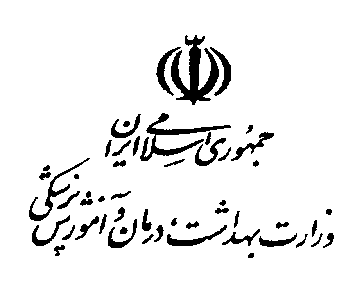 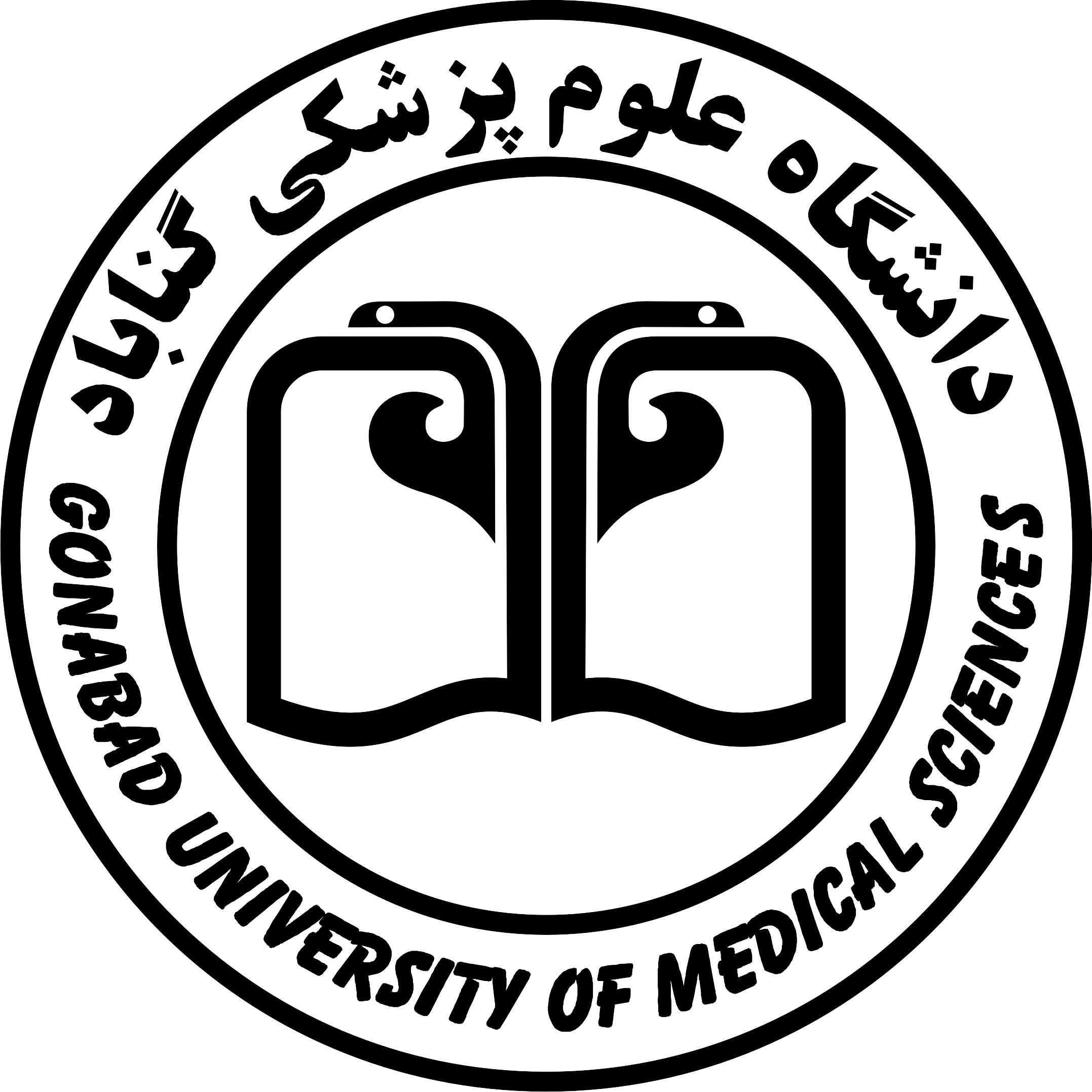 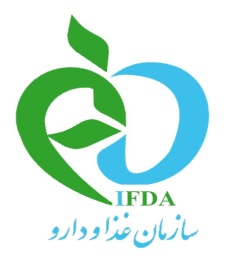                                     مدير عامل واحد تولیدی ..................................................اينجانبان :                                     مسئول / مسئولین فنی واحد تولیدی .............................................متعهد مي گرديم كه كليه نكات مندرج بر روی برچسب فرآورده های توليدي واحد خود را مطابق با ويژگيهاي پروانه هاي تاسيس و بهره برداري، ساخت، مقررات ماده 11 قانون مواد خوردنی و آشاميدني و آرايشي و بهداشتي به شرح زير و همچنین الزامات مندرج در دستورالعمل برچسب گذاری به زبان فارسي و خوانا رعايت نمائيم :درج نام و آدرس موسسه قيد نام فرآوردهقيد شماره پروانه بهداشتی ساخت از سازمان غذا و دارو / واحدهای تابعه در كادر بندي با حروف درشت در محل قابل رويت درج وزن خالص يا حجم درج شماره سري ساخت درج مواد تشكيل دهنده فرآورده به ترتيب درصد در فرمولاسيون از بيشترين به كمترين (و ذكر نام كامل و ميزان مواد نگهدارنده ) درج تاريخ توليد و انقضا در محل مناسب با زمينه روشن به نحوي كه به راحتي قابل تشخيص باشد . شرايط نگهداري  درج عبارت ساخت ايران هر گونه ادعاي تغذيه اي يا جدول ارزش تغذيه اي و يا ادعاي خاص و يا هر لوگوی مندرج  بر روي برچسب، منوط به تائيد سازمان غذا و دارو / واحدهای تابعه مي باشد. درج نشانگرهای رنگی تغذیه ای در خصوص فرآورده های خوراکی و آشامیدنی مشمولدریافت تاییدیه حلال از مرکز تحقیقات حلال جمهوری اسلامی ایران و درج لوگوی حلال بر روی برچسب 13- توصيه هاي بهداشتي كه از طرف سازمان غذا و دارو / واحدهای تابعه مربوطه  اعلام گرديده و بعضاً درج آن در پروانه هاي بهداشتی ساخت صادره لازم الاجرا مي باشد . 14- از درج مطالب و تصاوير گمراه كننده و فريبنده خودداري نمائيم. 15- عدم درج هرگونه تصاویر خلاف شئونات اسلامی و عرف کشور  16- قبل از چاپ هر گونه بر چسب يك نمونه از آن را به رويت سازمان غذا و دارو / واحدهای تابعه برسانم . 17- هر گونه ضرر و زيان ناشي از عدم رعايت موارد فوق بعهده اينجانبان مي باشد . نام و نام خانوادگي مدير عامل:                                                نام و نام خانوادگي مسئول فني :امضاء و گواهی امضا دردفتراسناد رسمی                                    امضاء وگواهی امضا دردفتراسناد رسمی